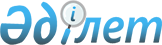 Қазақстан Республикасының астанасы - Ақмола қаласын Қазақстан Республикасының астанасы - Астана қаласы деп қайта атау туралыҚазақстан Республикасы Президентiнiң Жарлығы 1998 жылғы 6 мамырдағы N 3941.
      Жергiлiктi атқарушы және өкiлеттi органдардың өтiнiштерiн, Ақмола қаласы жұртшылығының талап-тiлектерiн ескере отырып және Қазақстан Республикасы Үкiметiнiң жанындағы Мемлекеттiк ономастика комиссиясы шешiмiнiң негiзiнде қаулы етемiн: 
      1. Қазақстан Республикасының астанасы - Ақмола қаласы Қазақстан Республикасының астанасы - Астана қаласы деп қайта аталсын. 
      2. Осы Жарлық жарияланған күнiнен бастап күшiне енедi. 
      Қазақстан Республикасының 
      Президентi 
					© 2012. Қазақстан Республикасы Әділет министрлігінің «Қазақстан Республикасының Заңнама және құқықтық ақпарат институты» ШЖҚ РМК
				